Innlogging i systemetSkriv inn «Rubic.no» som søkebegrep i InternettKlikk på knappen «Logg inn» i øvre høyre hjørne. (Hvis du har mobiltelefon, åpne menyen og velg «Logg inn» nederst på punktene i menyen). Du får opp følgende skjermbilde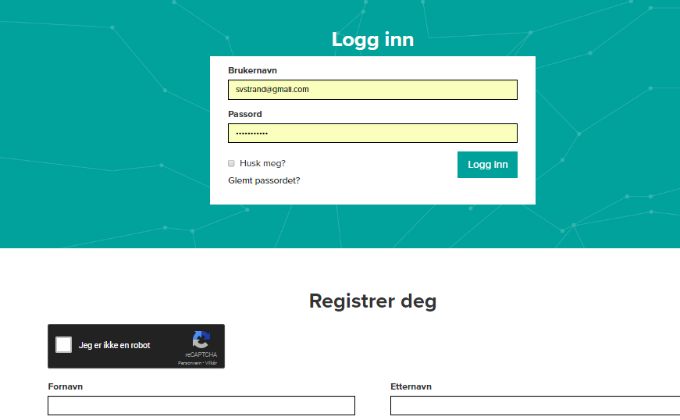 Logg deg inn med Brukernavn = Brukernavnet som er registrert hos ossPassord = det du har registrert tidligereKlikk knappen Logg inn, Hopp deretter til punkt 5, LoginbildeDersom du ikke har (eller har glemt) brukernavn/passord trykk Glemt passord/brukernavn, da får du opp følgende: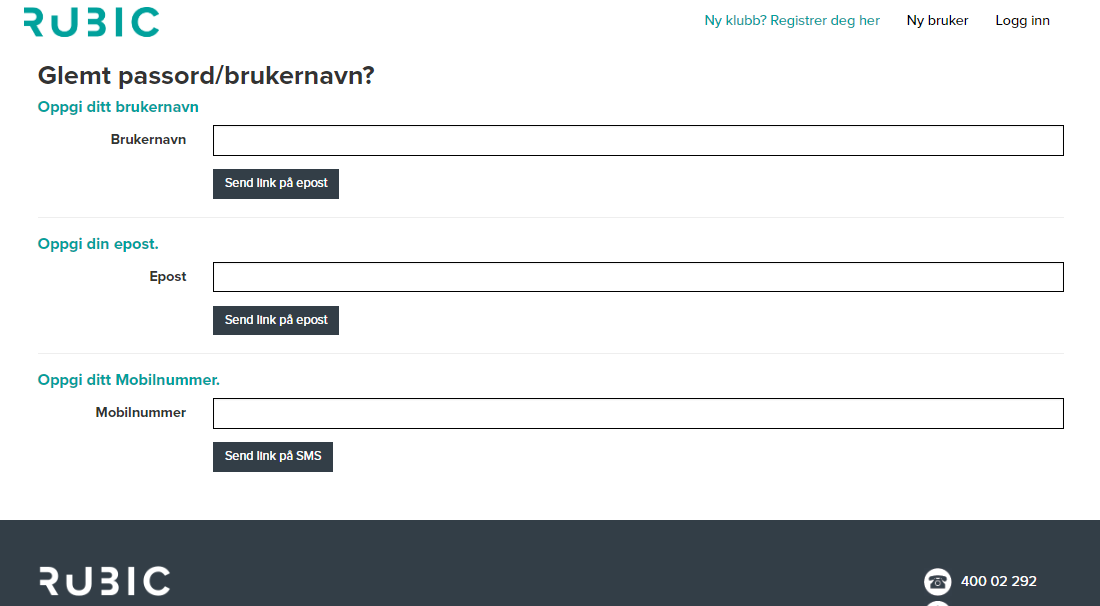 Fyll i din e-post adresse i Oppgi din epostog klikk Send link på epost(Dersom du ikke har Epost registrert, fyll i Mobilnummer og klikk Send link på SMS)Du får tilsendt en lenke på din Epost hvor du klikker på lenken og får følgende skjermbilde:	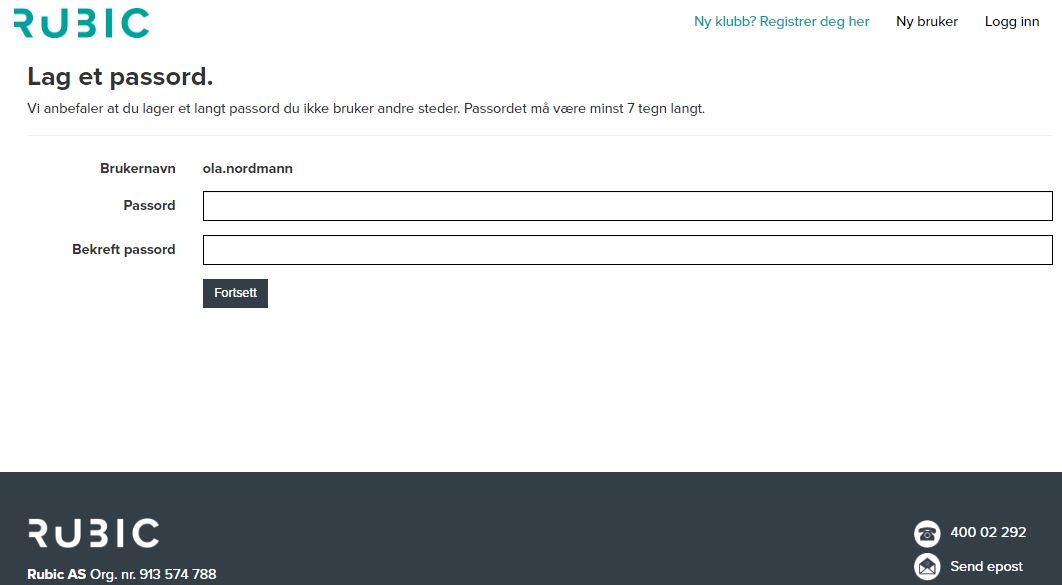 NB: Legg merke til/noter hva som er ditt Brukernavn, dette skal du senere benytte når du logger deg innTast inn hva du ønsker å benytte som passord, og fyll i det samme på Bekreft passord, og klikk knappen Fortsett. (Noter deg også hva du satte som passord, dette skal sammen med Brukernavn benyttes ved senere innloggingerDa kommer det opp bekreftelse på passord i følgende skjermbilde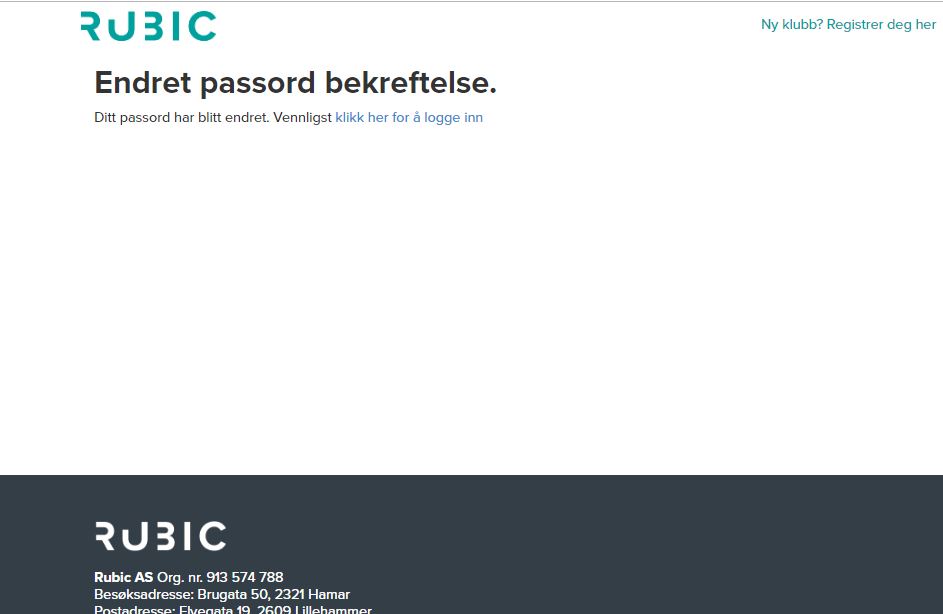 Her klikker du Klikk her for å logge inn, og du får opp følgende skjermbilde:Loginbilde:Skriv inn «Rubic.no» som søkebegrep i Internett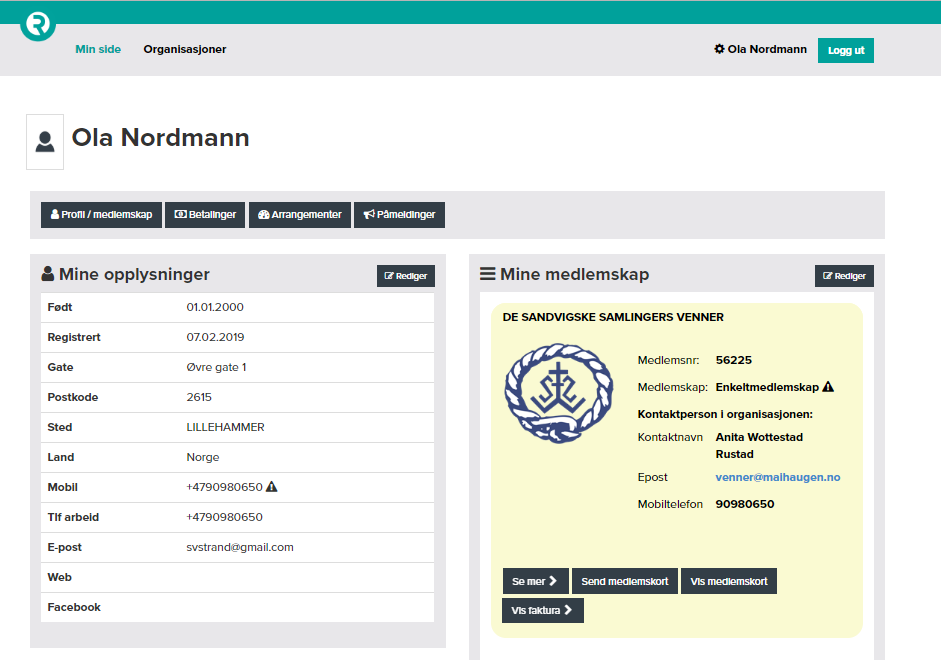 I dette skjermbilde kan du nå bl.a. gjøre følgende:Se og rette opp dine personalia og kontaktopplysningerSe og ta ut din faktura og din betalingshistorikkTa ut og skrive ut eller lagre ditt medlemskort